Familiespejd – forår 2024I foråret afslutter vi årstidsmærket for denne gang, vi tager skovens dyr og familiespejdmærket 
For at tage mærkerne skal man møde op til 2 ud af 3 gange (dette gælder ikke årstidsmærket)Vi er ude på møderne, så hav tøj og sko på til at være ude i, og skulle vi trække indenfor er det en god idé at have indesko med 14/1 
Trøster 28/1 
Vi laver fuglemad, og snakker om hvordan dyrene i skoven 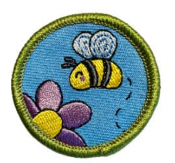 11/2 
Vi maler tønder til fastelavn og laver fastelavnsmasker 25/2 Vinterferie
Tænkedag, husk 2 kr. pr spejderår 29/2 
Grupperådsmøde + fastelavn - Sammen med resten af gruppen, mere info senere 10/3 
Vi snitter, laver bål og kigger efter dyr på spejdergrunden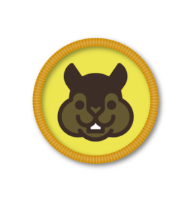 24/3 
Mødet foregår i vores hytte i Hammer Bakker (mere info mødet inden)
Hvor vi skal se om vi kan se og høre dyr og finde spor efter dem7/4
Vi følger op på vores pindsvinebo og bille bank og vi sår blomster  21/4 – Småspejddag – mere info senere23/4 – Sct. Georgsdag, sammen med resten af gruppen, mere info senere 5/5 
Mødet foregår i vores hytte i Hammer Bakker (mere info mødet inden)
Hvor vi skal se om vi kan se og høre dyr og finde spor efter dem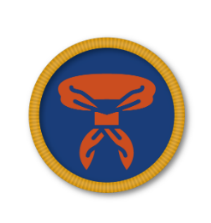 20/5 – OBS MANDAG 
MERE INFO KOMMER SENERE   
Vi er ved fjorden
Tag tæppe og lidt spiseligt med til alle  2/6 UDGÅR GRUNDET DIVI 8/6 – DIVI med resten gruppen mere info senere 16/6 
Sommerafslutning, vi laver mad over bål og leger med vand (tag tøj på efter vejret) 
